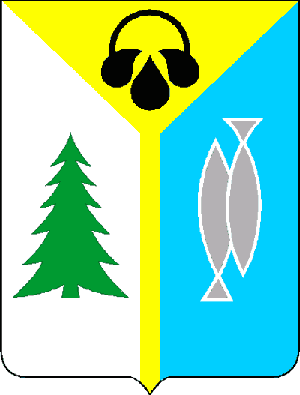 МУНИЦИПАЛЬНОЕ ОБРАЗОВАНИЕГОРОД ОКРУЖНОГО ЗНАЧЕНИЯ НИЖНЕВАРТОВСКМУНИЦИПАЛЬНОЕ  БЮДЖЕТНОЕ  ОБЩЕОБРАЗОВАТЕЛЬНОЕ  УЧРЕЖДЕНИЕ «СРЕДНЯЯ  ШКОЛА № 7»П Р И К А З«05» октября 2023 г.					                 		№ 499О запрете сбора денежных средствВ целях недопущения нарушений действующего законодательства и предупреждения незаконного сбора денежных средств с родителей (законных представителей) обучающихся в школеПРИКАЗЫВАЮ:Запретить работникам школы сбор наличных денежных средств с родителей (законных представителей) обучающихся.Запретить учителям приобретение рабочих тетрадей по предметам и учебников за счёт денежных средств родителей (законных представителей) обучающихся.Не допускать принуждения со стороны работников школы и родительской общественности к внесению благотворительных средств родителей (законных представителей) обучающихся.Не допускать репетиторство педагогов со своими учениками и использование школьных площадей для репетиторства.Классным руководителям 1-11-х классов:Довести до сведения родителей (законных представителей) учащихся информацию о запрете сбора наличных денежных средств.Провести дополнительную разъяснительную работу с родительской общественностью о недопущении неправомочных действий органов самоуправления (родительских комитетов) в части привлечения пожертвований и целевых взносов, установления фиксированных размеров взносов.Усилить разъяснительную работу с родителями (законными представителями) учащихся о порядке привлечения пожертвований и целевых взносов согласно действующему законодательству.Не привлекать денежные средства родителей (законных представителей) обучающихся на расходы, связанные с проведением государственной итоговой аттестации.Запретить членам родительских комитетов приобретение рабочих тетрадей по предметам и учебников за счёт денежных средств родителей (законных представителей) обучающихся.Довести до сведения родителей (законных представителей) Порядок привлечения и расходования добровольных пожертвований и целевых взносов физических и юридических лиц на добровольной основе.Директор                                                  			 В.В.ЗастрожинаИсполнитель: Потапова Л.В., заместитель директора по УВР